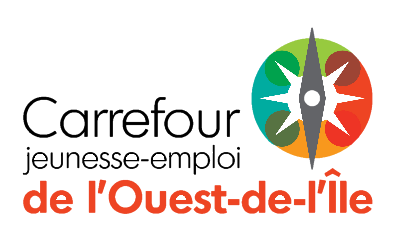 JOB DESCRIPTIONJob Title: Number of positions available: Company Name: Field: DutiesAssemble components in order to make emergency lighting finished goods;Respect quality standards;Apply quality, health, safety and environmental procedures and policies and participate in the various activities that flow from them;Perform other related tasks;Living ABB’s core values of safety and integrity, which means taking responsibility for your own actions while caring for your colleagues, and the business.Qualifications (required education, experience, aptitudes…)Ability to read and follow work instructions;Ability to interpret a work order, parts lists and assembly drawing;Read assembly drawings;Ability to use hand tools, power or compressed air tools;Capacity to work standing up all day;Good dexterity;Meticulousness;Ability to maintain the workflow according to the established objectives; Autonomy and versatility;Team spirit;French or English, spoken, written and readLanguages asked: English  French Work Conditions  Work Schedule: Day  Evening  Night  Week-Ends  Flexible  Number of hours per week:  Work Schedule:  Contract Terms:   permanent    temporary    contractual  (length: ) Salary: 	Employer Information Company Name: Contact Person: Address:                 City: E-Mail : By which means would you like the candidates to contact you? Fax    Phone    In person   e-mail  Deadline for application: 